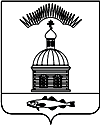 АДМИНИСТРАЦИЯ МУНИЦИПАЛЬНОГО ОБРАЗОВАНИЯ                      ГОРОДСКОЕ  ПОСЕЛЕНИЕ ПЕЧЕНГА ПЕЧЕНГСКОГО РАЙОНА МУРМАНСКОЙ ОБЛАСТИПОСТАНОВЛЕНИЕ от 05.08.2015                                                                                                        № 134п. ПеченгаВ соответствии с Положением о порядке и условиях использования жилищного фонда коммерческого использования, находящегося в муниципальной собственности г.п. Печенга утвержденного Решением Совета депутатов муниципального образования г.п. Печенга от 30.05.2008г. № 134, на основании протокола собрания комиссии по  вопросу предоставления в коммерческий наем жилых помещений находящихся в муниципальной собственности от 05.08.2015 г.,ПОСТАНОВЛЯЮ: 1. Заключить договора коммерческого найма на жилые помещения со следующими гражданами: - Моргуновым А.А., сроком на 1 год;- Довгань В.П., сроком на 3 года.2. Отказать в предоставлении жилого помещения по договору коммерческого найма Кизимовой С.Н.3. Ведущему специалисту отдела ЖКХ (Неб Е.Н.) подготовить Договора коммерческого найма жилых помещений муниципального жилищного фонда, в соответствии с Регламентом, утвержденным Постановлением Главы муниципального образования г.п. Печенга № 107-1 от 01.11.2012 г.4. МКП «Жилищное хозяйство» МО г.п. Печенга выставлять счета за коммунальные и прочие услуги в установленном порядке.5.  Настоящее постановление вступает в силу с момента подписания6. Настоящее постановление опубликовать  в соответствии с Порядком опубликования (обнародования) муниципальных правовых актов органов местного самоуправления городского поселения Печенга.7. Контроль за исполнением настоящего постановления оставляю за собой.И.о. главы администрациимуниципального образованиягородское поселение Печенга                                                              А.Н. БыстровИсп. Неб Е.Н.Рассылка: 3 экз. 1-прокуратура, 1- отдел ЖКХ, 1- МКП «Жилищное хозяйство»